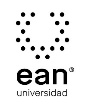 FICHA TÉCNICA DE CONSTRUCCIÓN DEL ÍTEMFICHA TÉCNICA DE CONSTRUCCIÓN DEL ÍTEMNo. Ítem: 1No. Ítem: 1No. Ítem: 1DATOS DEL ÍTEMDATOS DEL ÍTEMDATOS DEL AUTORPrograma académico: Programa académico: Prueba: Econometría IIPrueba: Econometría IIPrueba: Econometría IIPrueba: Econometría IIPrueba: Econometría IIPrueba: Econometría IIÍTEM: COMPETENCIA ESPECÍFICA, CONTEXTO, ENUNCIADO Y OPCIONES DE RESPUESTAÍTEM: COMPETENCIA ESPECÍFICA, CONTEXTO, ENUNCIADO Y OPCIONES DE RESPUESTAÍTEM: COMPETENCIA ESPECÍFICA, CONTEXTO, ENUNCIADO Y OPCIONES DE RESPUESTACompetencia específica señalada en el syllabus, que evalúa este ítem:Competencia específica señalada en el syllabus, que evalúa este ítem:Competencia específica señalada en el syllabus, que evalúa este ítem:CONTEXTO - Caso - situación problémica:Una vez se tiene la información de utilidades de una empresa importante se aprecia que, en unos periodos del año, estas suelen ser mayores a los demás, lo cual es plausible, dado que se pueden presentar estacionalidades en sus ventas. Sin embargo, algo llama la atención en la forma de las utilidades, y es que precisamente en un mes determinado las utilidades aumentan un135%, ante la duda Ud. decide observar la distribución de los datos:CONTEXTO - Caso - situación problémica:Una vez se tiene la información de utilidades de una empresa importante se aprecia que, en unos periodos del año, estas suelen ser mayores a los demás, lo cual es plausible, dado que se pueden presentar estacionalidades en sus ventas. Sin embargo, algo llama la atención en la forma de las utilidades, y es que precisamente en un mes determinado las utilidades aumentan un135%, ante la duda Ud. decide observar la distribución de los datos:CONTEXTO - Caso - situación problémica:Una vez se tiene la información de utilidades de una empresa importante se aprecia que, en unos periodos del año, estas suelen ser mayores a los demás, lo cual es plausible, dado que se pueden presentar estacionalidades en sus ventas. Sin embargo, algo llama la atención en la forma de las utilidades, y es que precisamente en un mes determinado las utilidades aumentan un135%, ante la duda Ud. decide observar la distribución de los datos:ENUNCIADO:Una prueba para detectar la presencia de estacionariedad en la serie es:ENUNCIADO:Una prueba para detectar la presencia de estacionariedad en la serie es:ENUNCIADO:Una prueba para detectar la presencia de estacionariedad en la serie es:Opciones de respuestaa. Dickey-Fuller.b. Estadístico Q (Box-Pierce).c. Ruido blanco.d. Error cuadrático medio (ECM).Opciones de respuestaa. Dickey-Fuller.b. Estadístico Q (Box-Pierce).c. Ruido blanco.d. Error cuadrático medio (ECM).Opciones de respuestaa. Dickey-Fuller.b. Estadístico Q (Box-Pierce).c. Ruido blanco.d. Error cuadrático medio (ECM).Opciones de respuestaa. Dickey-Fuller.b. Estadístico Q (Box-Pierce).c. Ruido blanco.d. Error cuadrático medio (ECM).Opciones de respuestaa. Dickey-Fuller.b. Estadístico Q (Box-Pierce).c. Ruido blanco.d. Error cuadrático medio (ECM).Opciones de respuestaa. Dickey-Fuller.b. Estadístico Q (Box-Pierce).c. Ruido blanco.d. Error cuadrático medio (ECM).Opciones de respuestaa. Dickey-Fuller.b. Estadístico Q (Box-Pierce).c. Ruido blanco.d. Error cuadrático medio (ECM).Opciones de respuestaa. Dickey-Fuller.b. Estadístico Q (Box-Pierce).c. Ruido blanco.d. Error cuadrático medio (ECM).Opciones de respuestaa. Dickey-Fuller.b. Estadístico Q (Box-Pierce).c. Ruido blanco.d. Error cuadrático medio (ECM).JUSTIFICACIÓN DE OPCIONES DE RESPUESTAJUSTIFICACIÓN DE OPCIONES DE RESPUESTAJUSTIFICACIÓN DE OPCIONES DE RESPUESTA"b. Estadístico Q (Box-Pierce).Por qué NO es b: porque funciona para conocer hasta que rezago el coeficiente es diferente de cero.""b. Estadístico Q (Box-Pierce).Por qué NO es b: porque funciona para conocer hasta que rezago el coeficiente es diferente de cero.""b. Estadístico Q (Box-Pierce).Por qué NO es b: porque funciona para conocer hasta que rezago el coeficiente es diferente de cero.""c. Ruido blanco.Por qué NO es c: porque es un proceso que ya es estacionario (media cero y varianza constante).""c. Ruido blanco.Por qué NO es c: porque es un proceso que ya es estacionario (media cero y varianza constante).""c. Ruido blanco.Por qué NO es c: porque es un proceso que ya es estacionario (media cero y varianza constante).""d. Error cuadrático medio (ECM).Por qué NO es d: porque sirve para conocer cual proceso tiene el menor de estimación de pronóstico (empleando componentes cuadráticos).""d. Error cuadrático medio (ECM).Por qué NO es d: porque sirve para conocer cual proceso tiene el menor de estimación de pronóstico (empleando componentes cuadráticos).""d. Error cuadrático medio (ECM).Por qué NO es d: porque sirve para conocer cual proceso tiene el menor de estimación de pronóstico (empleando componentes cuadráticos)."CLAVE Y JUSTIFICACIÓN.La clave es a. Dickey Fuller. PORQUE bajo la hipótesis nula de esta prueba se asume no estacionariedad de la serie (raíz unitaria).CLAVE Y JUSTIFICACIÓN.La clave es a. Dickey Fuller. PORQUE bajo la hipótesis nula de esta prueba se asume no estacionariedad de la serie (raíz unitaria).CLAVE Y JUSTIFICACIÓN.La clave es a. Dickey Fuller. PORQUE bajo la hipótesis nula de esta prueba se asume no estacionariedad de la serie (raíz unitaria).ESPECIFICACIONES DE DISEÑO: DIBUJOS, ECUACIONES Y / O GRÁFICOS:ESPECIFICACIONES DE DISEÑO: DIBUJOS, ECUACIONES Y / O GRÁFICOS:ESPECIFICACIONES DE DISEÑO: DIBUJOS, ECUACIONES Y / O GRÁFICOS: